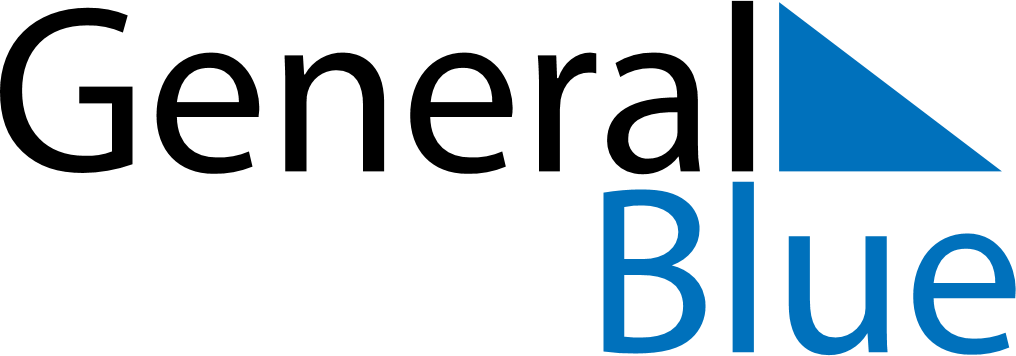 January 2024January 2024January 2024January 2024January 2024January 2024eMbalenhle, Mpumalanga, South AfricaeMbalenhle, Mpumalanga, South AfricaeMbalenhle, Mpumalanga, South AfricaeMbalenhle, Mpumalanga, South AfricaeMbalenhle, Mpumalanga, South AfricaeMbalenhle, Mpumalanga, South AfricaSunday Monday Tuesday Wednesday Thursday Friday Saturday 1 2 3 4 5 6 Sunrise: 5:13 AM Sunset: 7:00 PM Daylight: 13 hours and 46 minutes. Sunrise: 5:14 AM Sunset: 7:00 PM Daylight: 13 hours and 46 minutes. Sunrise: 5:14 AM Sunset: 7:00 PM Daylight: 13 hours and 45 minutes. Sunrise: 5:15 AM Sunset: 7:00 PM Daylight: 13 hours and 45 minutes. Sunrise: 5:16 AM Sunset: 7:01 PM Daylight: 13 hours and 44 minutes. Sunrise: 5:17 AM Sunset: 7:01 PM Daylight: 13 hours and 44 minutes. 7 8 9 10 11 12 13 Sunrise: 5:17 AM Sunset: 7:01 PM Daylight: 13 hours and 43 minutes. Sunrise: 5:18 AM Sunset: 7:01 PM Daylight: 13 hours and 42 minutes. Sunrise: 5:19 AM Sunset: 7:01 PM Daylight: 13 hours and 42 minutes. Sunrise: 5:20 AM Sunset: 7:01 PM Daylight: 13 hours and 41 minutes. Sunrise: 5:20 AM Sunset: 7:01 PM Daylight: 13 hours and 40 minutes. Sunrise: 5:21 AM Sunset: 7:01 PM Daylight: 13 hours and 40 minutes. Sunrise: 5:22 AM Sunset: 7:01 PM Daylight: 13 hours and 39 minutes. 14 15 16 17 18 19 20 Sunrise: 5:23 AM Sunset: 7:01 PM Daylight: 13 hours and 38 minutes. Sunrise: 5:23 AM Sunset: 7:01 PM Daylight: 13 hours and 37 minutes. Sunrise: 5:24 AM Sunset: 7:01 PM Daylight: 13 hours and 36 minutes. Sunrise: 5:25 AM Sunset: 7:01 PM Daylight: 13 hours and 35 minutes. Sunrise: 5:26 AM Sunset: 7:01 PM Daylight: 13 hours and 35 minutes. Sunrise: 5:27 AM Sunset: 7:01 PM Daylight: 13 hours and 34 minutes. Sunrise: 5:27 AM Sunset: 7:01 PM Daylight: 13 hours and 33 minutes. 21 22 23 24 25 26 27 Sunrise: 5:28 AM Sunset: 7:00 PM Daylight: 13 hours and 32 minutes. Sunrise: 5:29 AM Sunset: 7:00 PM Daylight: 13 hours and 31 minutes. Sunrise: 5:30 AM Sunset: 7:00 PM Daylight: 13 hours and 30 minutes. Sunrise: 5:31 AM Sunset: 7:00 PM Daylight: 13 hours and 28 minutes. Sunrise: 5:31 AM Sunset: 6:59 PM Daylight: 13 hours and 27 minutes. Sunrise: 5:32 AM Sunset: 6:59 PM Daylight: 13 hours and 26 minutes. Sunrise: 5:33 AM Sunset: 6:59 PM Daylight: 13 hours and 25 minutes. 28 29 30 31 Sunrise: 5:34 AM Sunset: 6:58 PM Daylight: 13 hours and 24 minutes. Sunrise: 5:35 AM Sunset: 6:58 PM Daylight: 13 hours and 23 minutes. Sunrise: 5:35 AM Sunset: 6:57 PM Daylight: 13 hours and 21 minutes. Sunrise: 5:36 AM Sunset: 6:57 PM Daylight: 13 hours and 20 minutes. 